.Intro:-After the song counts you in 1,2,3,4 wait 16 more counts before beginningChoreographed for my “Lukey”.With thanks to Taryn Allen for the music suggestionHEEL GRIND, TRIPLE STEP, ROCKING CHAIRHEEL GRIND, TRIPLE STEP, ROCKING CHAIREXTENDED SIDE SHUFFLE RIGHT, CROSS ROCK, RECOVER, SHUFFLE ¼ TURNSTEP FORWARD ON RIGHT, PIVOT ½ TURN, RIGHT SHUFFLE, ROCK, RECOVER, COASTER STEPRESTART HERE ON WALL 4RIGHT SHUFFLE , SIDE ROCK, RECOVER, CROSS SHUFFLE, SIDE ROCK RECOVERRESTART DANCE AGAINContact: hcwheatley@live.comLukey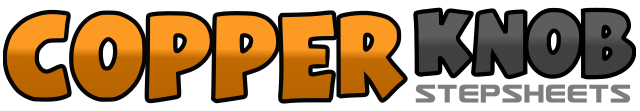 .......Count:40Wall:4Level:Improver.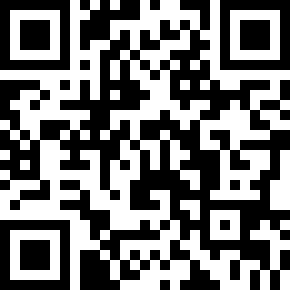 Choreographer:Hayley Wheatley (UK) - November 2013Hayley Wheatley (UK) - November 2013Hayley Wheatley (UK) - November 2013Hayley Wheatley (UK) - November 2013Hayley Wheatley (UK) - November 2013.Music:Lukey (with the Chieftains) - Great Big Sea : (Album: XX and Fire In The Kitchen)Lukey (with the Chieftains) - Great Big Sea : (Album: XX and Fire In The Kitchen)Lukey (with the Chieftains) - Great Big Sea : (Album: XX and Fire In The Kitchen)Lukey (with the Chieftains) - Great Big Sea : (Album: XX and Fire In The Kitchen)Lukey (with the Chieftains) - Great Big Sea : (Album: XX and Fire In The Kitchen)........1-2Tap right heel forward, keep weight on left foot while grinding heel out to the right3&4Triple step right, left, right in place5-6Rock forward on left foot, recover onto the right7-8Rock back on left foot, recover onto the right1-2Tap left heel forward, keep weight on right foot while grinding heel out to the left3&4Triple step left, right, left in place5-6Rock forward on right foot, recover onto the left7-8Rock back on right foot, recover onto the left1&2&Step right to right side, close left foot next to right, step right to right side, close left next to right3&4Step right to right side, close left foot next to right, step right to right side5-6Cross rock left over right, recover onto right7&8Step left to left side, close right foot next to left, step left foot to left while making ¼ turn left (9:00)1-2Step forward on right foot, pivot ½ turn left3&4Step forward on right foot, close left foot next to right, step forward on right foot5-6Rock forward on left, recover onto right7&8Step back onto left, step right foot back beside left, step left foot forward (3:00)1&2Step forward on right foot, close left foot next to right, step forward on right foot3-4Rock left foot to left side, recover onto right5&6Cross left foot across right, step right foot to right side, cross left foot across right7-8Rock right foot to right side, recover onto left